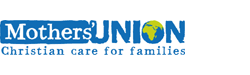 Diocese of St Edmundsbury & IpswichDiocesan MembersYou are invited to join Mothers’ Union as a Diocesan Member for 2021.  The subscription is £23, but if you wish to give extra support to our work, you may like to make an additional donation.Each year, Diocesan Members help to make hundreds of Christmas cards for prisoners. Di Barker coordinates this project. We recycle pictures from used Christmas cards and glue them onto blank cards which have been printed with a message from MU. This is a very worthwhile initiative and it has been found that some prisoners may only have one card at Christmas and it’s the one from us. If you would like to support this project with a small donation towards the cost of printing and Pritt Sticks please indicate below. Please fill in your details to enable us to keep our records up to date.  This information will only be used to contact you about the Mothers Union and will never be passed to another organisation.Name ……………………………………………………………Address ………………………………………………………………….……………………………………………………………………..Post Code ………………………   Telephone number ………………………………….Email address (please print clearly) ………………………………………………………………….One cheque can cover your subscription and any donation you may wish to make. It should be made payable to the Mothers’ Union.  Please send it to me with this form. Mrs Sue NorringtonFarthingsSibton RoadPeasenhallSaxmundham SuffolkIP17 2 JFTel: 01728 660280Subscription£23.00Donation for MU Projects in UK and abroad         Christmas Cards for PrisonersTotal